КОНТРОЛЬНО-СЧЁТНЫЙ ОРГАН -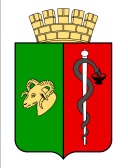 КОНТРОЛЬНО - СЧЕТНАЯ ПАЛАТАГОРОДСКОГО ОКРУГА ЕВПАТОРИЯ РЕСПУБЛИКИ КРЫМадрес:297408, Российская Федерация, Республика Крым, г. Евпатория, пер. Голикова,6 , тел. /36569/ 2-38-26, e-mail: ksp_evp@mail.ru, ИНН 9110005512ЗАКЛЮЧЕНИЕ № 05-05/22на проект решения Евпаторийского городского совета Республики Крым«О даче согласия на списание особо ценного движимого муниципального имущества муниципального образования городской округ Евпатория Республики Крым (учебники), закрепленного на праве оперативного управления за муниципальным бюджетным общеобразовательным учреждением «Гимназия № 8 города Евпатории Республики Крым»г. Евпатория                                                                                         	 «16» апреля 2024 г.В КСП ГО Евпатория РК 11.04.2024 с сопроводительным письмом департамента имущественных и земельных отношений администрации города Евпатории Республики Крым (исх. № 1236/09 от 10.04.2024) поступил проект решения Евпаторийского городского совета Республики Крым «О даче согласия на списание особо ценного движимого муниципального имущества муниципального образования городской округ Евпатория Республики Крым (учебники), закрепленного на праве оперативного управления за муниципальным бюджетным общеобразовательным учреждением «Гимназия № 8 города Евпатории Республики Крым» (далее – проект решения) для подготовки заключения.К проекту решения прилагаются:копия пояснительной записки;копия письма управления образования администрации города Евпатория Республики Крым (далее – УО) от 06.03.2024 № 01-16/361;копия письма УО от 29.02.2024 № 01-16/362 о даче согласия на списание муниципального имущества;копия приказа муниципального бюджетного общеобразовательного учреждения «Гимназия № 8 города Евпатории Республики Крым» (далее – МБОУ «Гимназия №8») от 29.01.2024 № 65 «О создании комиссии по списанию основных средств, пришедших в негодность»;копия Протокола заседания Комиссии по списанию основных средств школьной библиотеки МБОУ «Гимназия № 8» от 29.01.2024 № 1;копия Приказа Минпросвещения РФ от 31.05.2021 № 286 «Об утверждении федерального государственного образовательного стандарта начального общего образования» (зарегистрирован Министерством юстиции РФ от 05.07.2021 № 64100);копия инвентаризационной описи основных средств № 1 от 29.01.2024;копия инвентарной карточки группового учета нефинансовых активов № 1466 от 31.12.2014;копия проекта акта о списании исключенных объектов библиотечного фонда от 29.01.2024 № 2 с приложением фотоматериалов;копия справки МБОУ «Гимназия № 8» от 29.01.2024 об отсутствии обязательств, связанных с объектами имущества, предлагаемыми к списанию;копия перечня имущества (учебники), предлагаемого к списанию.Суть проекта решения:Проектом решения предлагается дать согласие на списание особо ценного движимого муниципального имущества муниципального образования городской округ Евпатория Республики Крым (учебники) в количестве 9 033 экземпляра, общей первоначальной стоимостью 3 315 493,90 руб., закрепленного на праве оперативного управления за МБОУ «Гимназия № 8».Вторым пунктом проекта решения МБОУ «Гимназия № 8» поручается осуществить мероприятия по списанию особо ценного движимого муниципального имущества, указанного в пункте 1 проекта решения.Анализ проекта решения:Согласно пояснительной записке принятие данного решения связанно с необходимостью списания библиотечных фондов (учебники) - особо ценного движимого имущества муниципального образования городской округ Евпатория Республики Крым, закрепленного на праве оперативного управления за МБОУ «Гимназия № 8». Согласно протоколу заседания комиссии по списанию библиотечного фонда школьной библиотеки МБОУ «Гимназия № 8» от 29.01.2024 учебники ветхие, устарели по содержанию и не соответствуют требованиям ФГОС-2021.В результате изучения проекта решения и представленных к нему документов установлено следующее.Решением исполнительного комитета Евпаторийского городского совета Республики Крым от 08.08.2014 № 443 «Об определении видов особо ценного движимого имущества муниципальных бюджетных, казенных и автономных учреждений городского округа Евпатория» к особо ценному движимому имуществу муниципальных бюджетных, казенных и автономных учреждений городского округа Евпатория отнесены библиотечные фонды независимо от стоимости. Статьей 10 Порядка списания муниципального имущества, утвержденного решением Евпаторийского городского совета Республики Крым от 22.09.2023 № 2-72/4 «Об утверждении Порядка списания муниципального имущества и Порядка принятия решений о списании затрат, понесенных на незавершенное строительство объектов капитального строительства муниципальной собственности муниципального образования городской округ Евпатория Республики Крым» (далее – Порядок списания муниципального имущества), установлено, что списание муниципального имущества, закрепленного на праве оперативного управления за муниципальным бюджетным, казённым, автономным учреждением, осуществляется учреждением в отношении недвижимого имущества и особо ценного движимого имущества или приобретенного учреждением за счет средств, выделенных ему учредителем на приобретение такого имущества, движимого имущества первоначальной стоимостью свыше 200 000 рублей, на основании решения Евпаторийского городского совета Республики Крым о согласии на списание.Статьей 21 Порядка списания муниципального имущества установлено, что структурное подразделение администрации, в сферу управления которого входит субъект списания, рассматривает пакет документов, указанный в статьях 16-20 Порядка, и принимает решение о согласовании (отказе в согласовании) списания имущества. В случае принятия решения о согласовании предлагаемого к списанию имущества структурное подразделение администрации, направляет в уполномоченный орган письмо о согласовании списания имущества муниципального унитарного предприятия (учреждения) и документы, указанные в статьях 16 - 20 Порядка.Согласно п. 1.4 Устава МБОУ «Гимназия № 8», утвержденного постановлением администрации города Евпатории Республики Крым от 21.07.2015 № 629-п (с изменениями), полномочия учредителя в сфере управления МБОУ «Гимназия № 8» осуществляет отраслевой орган администрации города Евпатории Республики Крым – управление образования администрации города Евпатория Республики Крым. Согласование учредителя на списание особо ценного движимого муниципального имущества (учебников) МБОУ «Гимназия № 8» направлено письмом управления образования администрации города Евпатория Республики Крым от 29.02.2024 № 01-16/362.Статьей 16 Порядка списания муниципального имущества предусмотрен перечень документов, предоставляемых для принятия решения о согласовании списания муниципального имущества. Материалы, предоставленные в КСП ГО Евпатории РК с проектом решения, соответствуют перечню документов, указанному в статье 16 Порядка списания муниципального имущества.Согласно статье 5 Порядка списания муниципального имущества, к полномочиям Евпаторийского городского совета Республики Крым в сфере списания муниципального имущества относится принятие решения о согласовании списания или об отказе в согласовании списания в отношении особо ценного движимого муниципального имущества, закрепленного за муниципальным бюджетным и автономным учреждениями учредителем или приобретенного муниципальным бюджетным и муниципальным автономным учреждением за счет средств, выделенных ему учредителем на приобретение такого имущества.Вывод:Принятие данного решения входит в компетенцию Евпаторийского городского совета Республики Крым и не противоречит законодательству Российской Федерации.Заключение носит рекомендательный характер.Аудитор КСП ГО Евпатория РКА.А. Битовт